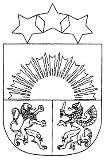 vALMIERAS NOVADA PAŠVALDĪBAstrenču mūzikas skolaNodokļu maksātāja reģistrācijas kods 90000043403, juridiskā adrese: Lāčplēša iela 2, Valmiera, Valmieras novads, LV-4201Izglītības iestādes reģistrācijas Nr. 4476902263, iestādes adrese: Gaujas iela 9, Strenči, Valmieras novads, LV-4730Tālrunis 64715629, e-pasts: strencu.muzikasskola@valmiera.edu.lv Aicina darbā:Klavierspēles pedagogu - koncertmeistaruPrasības:atbilstoša profesionālā un pedagoģiskā izglītība;augsta atbildības sajūta, precizitāte;labas komunikācijas prasmes ar bērniem, vecākiem un kolēģiem;augsta atbildības sajūta pret uzdotajiem pienākumiem un precizitāte to izpildē;teicamas latviešu valodas zināšanas.Piedāvājam:darbu draudzīgā un radošā kolektīvā;mēnešalga atbilstoši  normatīvo aktu prasībām;darba slodze 2022./2023. m.g. – divas darba dienas nedēļā; likme 900 eiro mēnesī pirms nodokļu nomaksas par pilnu slodzi (var būt piemaksas par papildus darbu veikšanu). Pēc trim mēnešiem tiek piešķirta veselības apdrošināšanas polise.CV un pieteikuma vēstuli uz vakanci aicinām sūtīt uz e-pastu  ralda.ziemule@valmiera.edu.lv  līdz vakantā amata aizpildīšanai. Plašāka informācija, zvanot uz tālruni 26330551 (direktore Ralda Ziemule)